Sermon Notes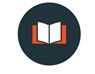 “God at Work”Key Scriptures:Genesis 2:15 (NIV) 15 The Lord God took the man and put him in the Garden of Eden to work it and take care of it. Ecclesiastes 3:13 (NIV84) 13 That everyone may eat and drink, and find satisfaction in all his toil—this is the gift of God. Ephesians 2:10 (NIV) 10 For we are God’s handiwork, created in Christ Jesus to do good works, which God prepared in advance for us to do. Genesis 3:17–19 (NIV) 17 To Adam he said, “Because you listened to your wife and ate fruit from the tree about which I commanded you, ‘You must not eat from it,’ “Cursed is the ground because of you; through painful toil you will eat food from it all the days of your life. 18 It will produce thorns and thistles for you, and you will eat the plants of the field. 19 By the sweat of your brow you will eat your food until you return to the ground, since from it you were taken; for dust you are and to dust you will return.” Colossians 3:23–24 (NIV) 23 Whatever you do, work at it with all your heart, as working for the Lord, not for human masters, 24 since you know that you will receive an inheritance from the Lord as a reward. It is the Lord Christ you are serving. 1 Corinthians 15:58 (NIV) 58 Therefore, my dear brothers and sisters, stand firm. Let nothing move you. Always give yourselves fully to the work of the Lord, because you know that your labor in the Lord is not in vain. Notes for Main Ideas:Most Personally Relevant Idea Was:How I sense God calling me to respond to this message: